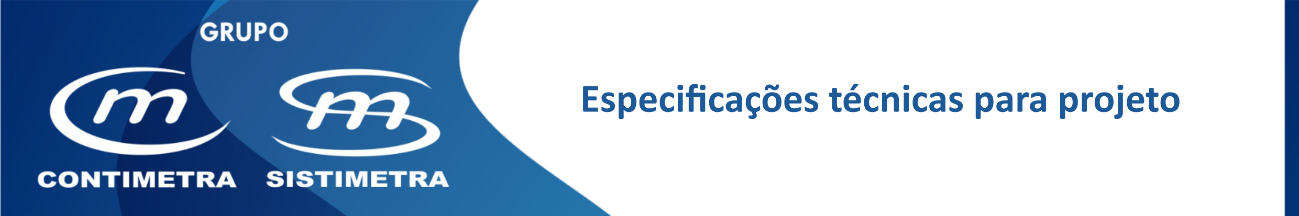 Registo de bloqueio estanque - motorizado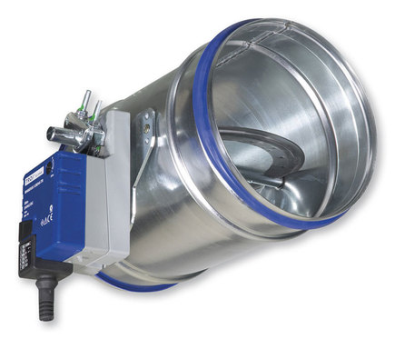 DescriçãoRegisto circular destinado ao bloqueio de ramais de condutas de ar de uma rede de distribuição de um sistema centralizado de ventilação ou Ar-Condicionado.Quando fechado, a estanquidade ( fugas através da lâmina ) deve estar de acordo com a classe 3 ou 4 segundo norma EN 1751 e com os requisitos da norma DIN 1946  part. 4.A manobra de “Abrir/Fechar” pode ser manual (local) ou motorizada (remota).ComposiçãoCorpo circular, com encaixe para junta de borracha, próprio para ligação rápida a tubo spiro. Lâmina circular, com uma faixa perimetral, em borracha, pivoteante através de um eixo transversal em chumaceiras auto lubrificadas. A manobra de “Abrir/Fechar” é feita através de um braço do lado exterior – solidário com o eixo, que poderá ser “fixo” por aperto de uma porca de orelhas numa plataforma metálica com indicação de aberto/ FECHADO.Esta manobra poderá ser motorizada para permitir um comando remoto da mesma. Materiais e acabamentoCorpo, lâmina, e componentes de manobra em aço galvanizado.Chumaceiras em polyuretano. Faixa vedante de lâmina em elastómero termoplástico TPE.DimensionamentoO registo deve ser dimensionado, em princípio, com o mesmo tamanho da conduta de ar onde irá ser inserido. Devem no entanto ser observadas a perda de carga e o nível de ruído gerado quando a lâmina estiver “totalmente aberta”.Actuador eléctricoDo tipo acoplamento direto ao veio “motor”.Ângulo de rotação: máx 0 até 95 º (ajustável mecanicamente)Alimentação: 24 Vca ± 20% ou 230 Vca ± 10% (de acordo com o comando elétrico)Binário: 20 NmPotência nominal: 4 VAPotência consumo: 2 W em operação; 0,2 W em repousoInterruptor auxiliar (informação remota de registo aberto): contacto inversor 3 (0,5)A, 250 VcaAção: tudo/nada (reversível)Comando manual: disponível sempre que pressionado o botão de embraiagemLigações: 
motor – cabo com 1 m, 3 x 0,75 mm2Grau de proteção: IP54Temperatura de operação: -30 a 50 ºCLivre de manutenção.Marca de referência	TROX TECHNIKDistribuidor	Contimetra / SistimetraModelo	AK / Tam / B30 (24 Vca)AK / Tam / B40 (230 Vca)/RegulacaoCaudal/AK-motorizado.docx